	无线电通信顾问组主席
	J.B. YAO KOUAKOU无线电通信顾问组
2011年6月8-10日，日内瓦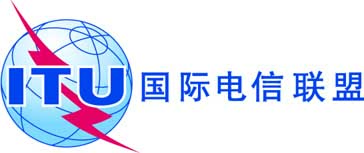 文件 RAG11-1/ADM/1-C2011年6月3日原文：英文议程草案无线电通信顾问组第十八次会议2011年6月8-10日，日内瓦
（国际电联塔楼C厅）文件
RAG11-1/文件
RAG11-1/文件
RAG11-1/1开场白开场白2批准议程批准议程3理事会和全权代表大会与RAG有关的事宜理事会和全权代表大会与RAG有关的事宜3.1	理事会事宜3.1	理事会事宜1 (§ 2, Adds.1, 3, 4), 15 (§ 3) 1 (§ 2, Adds.1, 3, 4), 15 (§ 3) 3.2	PP-10的结果3.2	PP-10的结果1 (§ 3) , 15 (§ 7)1 (§ 3) , 15 (§ 7)3.2.1	截止日期和注册程序3.2.1	截止日期和注册程序1 (§ 3.8), 8, 15 (§ 6)1 (§ 3.8), 8, 15 (§ 6)4研究组活动：研究组活动：4.1	ITU-R研究组工作方法和活动	4.1	ITU-R研究组工作方法和活动	1 (§ 4.1, 4.2, 4.3), 3, 6, 15 (§ 1, 2, 9), 17, 191 (§ 4.1, 4.2, 4.3), 3, 6, 15 (§ 1, 2, 9), 17, 194.2	与ITU-T和ITU-D部门以及其它组织的联络与协作4.2	与ITU-T和ITU-D部门以及其它组织的联络与协作1 (§ 4.4), 22, 231 (§ 4.4), 22, 234.3	电子工作方法4.3	电子工作方法5, 15 (§ 10), 185, 15 (§ 10), 185审议无线电通信局的信息系统审议无线电通信局的信息系统14(Rev.1)14(Rev.1)62012年无线电通信全会（RA-12）的筹备工作2012年无线电通信全会（RA-12）的筹备工作1 (§ 5)6.1 	ITU-R第1号决议的修订 6.1 	ITU-R第1号决议的修订 15 (§ 8), 20, 246.2	无线电设备的合规性和互操作性 –
第177号决议（2010年，瓜达拉哈拉）6.2	无线电设备的合规性和互操作性 –
第177号决议（2010年，瓜达拉哈拉）1 (§ 3.10), 4, 106.3	副主席的人数 – 第166号决议（2010年，瓜达拉哈拉）6.3	副主席的人数 – 第166号决议（2010年，瓜达拉哈拉）9, 15 (§ 5), 166.4	跨部门报告人组 – ITU-R第6号决议6.4	跨部门报告人组 – ITU-R第6号决议2 + Add.16.5	关于ITU-R其它案文的行动6.5	关于ITU-R其它案文的行动2172012年无线电通信大会（WRC-12）的筹备工作2012年无线电通信大会（WRC-12）的筹备工作7.1	大会筹备会议（CPM）工作流程7.1	大会筹备会议（CPM）工作流程1 (§ 6.1)7.2	无线电通信局的活动和区域活动7.2	无线电通信局的活动和区域活动1 (§ 6.2)7.3	第80号决议（WRC-07，修订版）	7.3	第80号决议（WRC-07，修订版）	1 (§ 6.3)1 (§ 6.3)8战略、财务和运作规划战略、财务和运作规划8.1	2010年业绩报告8.1	2010年业绩报告1 (§ 7)1 (§ 7)8.2	2012-2015年运作规划草案8.2	2012-2015年运作规划草案1 (§ 7), 15 (§ 4)1 (§ 7), 15 (§ 4)8.3	战略规划8.3	战略规划779研讨会和讲习班研讨会和讲习班1 (§ 8)1 (§ 8)10跨部门活动跨部门活动10.1	气候变化10.1	气候变化12, 1312, 1310.2	信息社会世界峰会（WSIS）10.2	信息社会世界峰会（WSIS）111111下次会议日期下次会议日期12其它事宜其它事宜-	部门成员参与程度的统计数据-	部门成员参与程度的统计数据1 (Add.2)1 (Add.2)